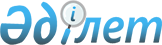 О внесении изменений и дополнения в решение маслихата города Астаны от 13 декабря 2010 года № 408/54-IV "О бюджете города Астаны на 2011-2013 годы"
					
			Утративший силу
			
			
		
					Решение маслихата города Астаны от 9 февраля 2011 года N 429/57-IV. Зарегистрировано Департаментом юстиции города Астаны 2 марта 2011 года N 668. Утратило силу решением маслихата города Астаны от 6 июня 2012 года № 26/4-V      Сноска. Утратило силу решением маслихата города Астаны от 06.06.2012 № 26/4-V

      В соответствии с подпунктом 5 пункта 2 статьи 106 и пунктом 5 статьи 104 Бюджетного кодекса Республики Казахстан и со статьей 6 Закона Республики Казахстан «О местном государственном управлении и самоуправлении в Республике Казахстан», маслихат города Астаны РЕШИЛ:



      1. Внести в решение маслихата города Астаны от 13 декабря 2010 года № 408/54-IV «О бюджете города Астаны на 2011-2013 годы» (зарегистрировано в Реестре государственной регистрации нормативных правовых актов от 30 декабря 2010 года за № 660, опубликовано в газетах «Астана акшамы» от 13 января 2011 года № 3, 4 «Вечерняя Астана» от 13 января 2011 года № 5) следующие изменения и дополнение:



      1) в пункте 1:



      в подпункте 1) цифры «220 000 778,0» заменить цифрами «220 097 531,8»;



      цифры «447 763,0» заменить цифрами «544 516,8»;



      в подпункте 2) цифры «213 077 386,0» заменить цифрами «225 493 144,0»;



      в подпункте 5) цифры «7 110 000,0» заменить цифрами «( - 5 209 004,2)»;



      в подпункте 6) цифры «(-7 110 000,0)» заменить цифрами «5 209 004,2»;



      в подпункте 8) цифры «(-7 900 000,0)» заменить цифрами «(-7 666 929,0)»;



      2) пункт 1 дополнить подпунктом 9) следующего содержания:

      «Используемые остатки бюджетных средств – 12 085 933,2 тысяч тенге»;



      3) в пункте 6 цифры «1 477 111,0» заменить цифрами «1 535 875,0»;



      2. Приложения 1, 6, 9, 12 к указанному решению изложить в новой редакции согласно приложениям 1, 2, 3, 4 к настоящему решению.



      3. Настоящее решение вводится в действие с 1 января 2011 года.      Председатель сессии

      маслихата города Астаны                    Б. Исабаев      Секретарь

      маслихата города Астаны                    В. Редкокашин      СОГЛАСОВАНО

      Начальник ГУ

      «Управление экономики и

      бюджетного планирования

      города Астаны» (УЭ и БП)                   Ж. Нурпиисов

Приложение 1                       

к решению маслихата города Астаны  

от 9 февраля 2010 года № 429/57-IV Приложение 1                       

к решению маслихата города Астаны  

от 13 декабря 2010 года № 408/54-IV                   Бюджет города Астаны на 2011 год      Cекретарь маслихата города Астаны          В. Редкокашин

Приложение 2                       

к решению маслихата города Астаны  

от 9 февраля 2010 года № 429/57-IV Приложение 6                       

к решению маслихата города Астаны  

от 13 декабря 2010 года № 408/54-IV              Перечень бюджетных программ района "Алматы"

                     города Астаны на 2011 год      Секретарь маслихата города Астаны          В. Редкокашин

Приложение 3                       

к решению маслихата города Астаны  

от 9 февраля 2010 года № 429/57-IV Приложение 9                       

к решению маслихата города Астаны  

от 13 декабря 2010 года № 408/54-IV            Перечень бюджетных программ района "Есиль"

                  города Астаны на 2011 год      Секретарь маслихата города Астаны          В. Редкокашин

Приложение 4                       

к решению маслихата города Астаны  

от 9 февраля 2010 года № 429/57-IV Приложение 12                      

к решению маслихата города Астаны  

от 13 декабря 2010 года № 408/54-IV          Перечень бюджетных программ района "Сарыарка"

                  города Астаны на 2011 год      Секретарь маслихата города Астаны          В. Редкокашин
					© 2012. РГП на ПХВ «Институт законодательства и правовой информации Республики Казахстан» Министерства юстиции Республики Казахстан
				КатегорияКатегорияКатегорияКатегорияСумма

тыс. тенгеКлассКлассКлассСумма

тыс. тенгеПодклассПодклассСумма

тыс. тенгеНаименованиеСумма

тыс. тенгеI. Доходы220 097 531,81Налоговые поступления67 297 309,001Подоходный налог31 857 270,02Индивидуальный подоходный налог31 857 270,003Социальный налог23 198 167,01Социальный налог23 198 167,004Налоги на собственность9 429 668,01Налоги на имущество6 507 370,03Земельный налог980 898,04Налог на транспортные средства1 941 400,005Внутренние налоги на товары, работы

и услуги2 752 857,02Акцизы138 465,03Поступления за использование природных

и других ресурсов1 586 214,04Сборы за ведение предпринимательской

и профессиональной деятельности783 142,05Налог на игорный бизнес245 036,008Обязательные платежи, взимаемые за

совершение юридически значимых действий и

(или) выдачу документов уполномоченными на

то государственными органами или

должностными лицами59 347,01Государственная пошлина59 347,02Неналоговые поступления544 516,801Доходы от государственной собственности188 316,01Поступления части чистого дохода

государственных предприятий17 282,03Дивиденды на государственные пакеты акций,

находящиеся в государственной собственности41 024,05Доходы от аренды имущества, находящегося

в государственной собственности81 200,07Вознаграждения по кредитам, выданным

из государственного бюджета48 810,002Поступления от реализации товаров (работ,

услуг) государственными учреждениями,

финансируемыми из государственного бюджета10 000,01Поступления от реализации товаров (работ,

услуг) государственными учреждениями,

финансируемыми из государственного бюджета10 000,003Поступления денег от проведения

государственных закупок, организуемых

государственными учреждениями,

финансируемыми из государственного бюджета193,01Поступления денег от проведения

государственных закупок, организуемых

государственными учреждениями,

финансируемыми из государственного бюджета193,004Штрафы, пеня, санкции, взыскания,

налагаемые государственными учреждениями,

финансируемыми из государственного бюджета,

а также содержащимися и финансируемыми из

бюджета (сметы расходов) Национального

Банка Республики Казахстан183 001,01Штрафы, пеня, санкции, взыскания,

налагаемые государственными учреждениями,

финансируемыми из государственного бюджета,

а также содержащимися и финансируемыми из

бюджета (сметы расходов) Национального

Банка Республики Казахстан за исключением

поступлений от организаций нефтяного

сектора183 001,006Прочие неналоговые поступления163 006,81Прочие неналоговые поступления163 006,83Поступления от продажи основного капитала8 315 000,001Продажа государственного имущества,

закрепленного за государственными

учреждениями7 900 000,01Продажа государственного имущества,

закрепленного за государственными

учреждениями7 900 000,003Продажа земли и нематериальных активов415 000,01Продажа земли 350 000,02Продажа нематериальных активов65 000,04Поступления трансфертов143 940 706,002Трансферты из вышестоящих органов

государственного управления143 940 706,01Трансферты из республиканского бюджета143 940 706,0Функциональная группаФункциональная группаФункциональная группаФункциональная группаСумма

тыс. тенгеАдминистратор бюджетных программАдминистратор бюджетных программАдминистратор бюджетных программСумма

тыс. тенгеПрограммаПрограммаСумма

тыс. тенгеНаименованиеСумма

тыс. тенгеII. ЗАТРАТЫ 225 493 144,001Государственные услуги общего характера2 909 775,0111Аппарат маслихата города республиканского

значения, столицы85 897,0001Услуги по обеспечению деятельности

маслихата города республиканского

значения, столицы84 497,0003Капитальные расходы государственных

органов1 400,0121Аппарат акима города республиканского

значения, столицы1 712 454,0001Услуги по обеспечению деятельности акима

города республиканского значения, столицы508 230,0002Создание информационных систем417 074,0003Капитальные расходы государственных

органов13 000,0005Организация деятельности центров

обслуживания населения по предоставлению

государственных услуг физическим и

юридическим лицам по принципу "одного

окна"774 150,0123Аппарат акима района в городе, города

районного значения, поселка, аула (села),

аульного (сельского) округа500 430,0001Услуги по обеспечению деятельности акима

района в городе, города районного

значения, поселка, аула (села), аульного

(сельского) округа492 730,0022Капитальные расходы государственных

органов7 700,0356Управление финансов города

республиканского значения, столицы329 417,0001Услуги по реализации государственной

политики в области исполнения местного

бюджета и управления коммунальной

собственностью231 864,0003Проведение оценки имущества в целях

налогообложения6 683,0004Организация работы по выдаче разовых

талонов и обеспечение полноты сбора сумм

от реализации разовых талонов54 289,0010Организация приватизации коммунальной

собственности13 981,0011Учет, хранение, оценка и реализация

имущества, поступившего в коммунальную

собственность16 200,0014Капитальные расходы государственных

органов6 400,0357Управление экономики и бюджетного

планирования города республиканского

значения, столицы281 577,0001Услуги по реализации государственной

политики в области формирования и развития

экономической политики, системы

государственного планирования и управления

города республиканского значения, столицы278 577,0004Капитальные расходы государственных

органов3 000,002Оборона159 344,0350Управление по мобилизационной подготовке,

гражданской обороне, организации

предупреждения и ликвидации аварий и

стихийных бедствий города республиканского

значения, столицы159 344,0001Услуги по реализации государственной

политики на местном уровне в области

мобилизационной подготовки, гражданской

обороны, организации предупреждения и

ликвидации аварий и стихийных бедствий47 935,0003Мероприятия в рамках исполнения всеобщей

воинской обязанности16 764,0004Мероприятия гражданской обороны города

республиканского значения, столицы14 252,0005Мобилизационная подготовка и мобилизация

города республиканского значения, столицы15 073,0006Предупреждение и ликвидация чрезвычайных

ситуаций масштаба города республиканского

значения, столицы57 760,0007Подготовка территориальной обороны и

территориальная оборона города

республиканского значения, столицы7 560,003Общественный порядок, безопасность,

правовая, судебная,

уголовно-исполнительная деятельность6 220 407,0352Исполнительный орган внутренних дел,

финансируемый из бюджета города

республиканского значения, столицы5 607 110,0001Услуги по реализации государственной

политики в области обеспечения охраны

общественного порядка и безопасности на

территории города республиканского

значения, столицы4 632 428,0003Поощрение граждан, участвующих в охране

общественного порядка13 000,0004Реализация региональной программы

"Астана - город без наркотиков"13 624,0007Капитальные расходы государственных

органов865 100,0012Услуги по размещению лиц, не имеющих

определенного места жительства и

документов48 891,0013Организация содержания лиц, арестованных

в административном порядке22 474,0016Проведение операции "Мак" за счет целевых

трансфертов из республиканского бюджета2 703,0019Содержание, материально-техническое

оснащение дополнительной штатной

численности миграционной полиции,

документирование оралманов6 919,0020Содержание и материально-техническое

оснащение Центра временного размещения

оралманов и Центра адаптации и интеграции

оралманов1 971,0368Управление пассажирского транспорта и

автомобильных дорог города

республиканского значения, столицы416 391,0007Обеспечение безопасности дорожного

движения в населенных пунктах416 391,0373Управление строительства города

республиканского значения, столицы196 906,0004Развитие объектов органов внутренних дел196 906,004Образование28 202 852,0123Аппарат акима района в городе, города

районного значения, поселка, аула (села),

аульного (сельского) округа3 416 902,0004Поддержка организаций дошкольного

воспитания и обучения3 416 902,0352Исполнительный орган внутренних дел,

финансируемый из бюджета города

республиканского значения, столицы6 900,0006Повышение квалификации и переподготовка

кадров6 900,0353Управление здравоохранения города

республиканского значения, столицы464 499,0003Повышение квалификации и переподготовка

кадров148 608,0043Подготовка специалистов в организациях

технического и профессионального,

послесреднего образования231 906,0044Оказание социальной поддержки обучающимся

по программам технического и

профессионального, послесреднего

образования83 985,0359Управление туризма, физической культуры и

спорта города республиканского значения,

столицы935 510,0006Дополнительное образование для детей и

юношества по спорту935 510,0360Управление образования города

республиканского значения, столицы14 580 713,0001Услуги по реализации государственной

политики на местном уровне в области

образования147 153,0003Общеобразовательное обучение10 054 384,0004Общеобразовательное обучение по

специальным образовательным программам140 694,0005Общеобразовательное обучение одаренных

детей в специализированных организациях

образования136 417,0006Информатизация системы образования в

государственных учреждениях образования

города республиканского значения, столицы5 823,0007Приобретение и доставка учебников,

учебно-методических комплексов для

государственных учреждений образования

города республиканского значения, столицы212 624,0008Дополнительное образование для детей551 664,0009Проведение школьных олимпиад, внешкольных

мероприятий и конкурсов масштаба города

республиканского значения, столицы46 085,0011Капитальные расходы государственных

органов2 000,0012Повышение квалификации и переподготовка

кадров170 155,0013Обследование психического здоровья детей и

подростков и оказание

психолого-медико-педагогической

консультативной помощи населению35 994,0014Реабилитация и социальная адаптация детей

и подростков с проблемами в развитии31 916,0021Ежемесячные выплаты денежных средств

опекунам (попечителям) на содержание

ребенка сироты (детей-сирот), и ребенка

(детей), оставшегося без попечения

родителей97 826,0022Внедрение системы электронного обучения в

организациях среднего и технического

профессионального образования673 730,0023Обеспечение доступа организаций

образования доступа к сети Интернет25 078,0024Подготовка специалистов в организациях

технического и профессионального

образования2 144 328,0026Обеспечение оборудованием, программным

обеспечением детей-инвалидов, обучающихся

на дому36 855,0029Методическая работа39 987,0033Приобретение учебного оборудования для

повышения квалификации педагогических

кадров28 000,0373Управление строительства города

республиканского значения, столицы8 798 328,0037Строительство и реконструкция объектов

образования8 798 328,005Здравоохранение38 752 105,0353Управление здравоохранения города

республиканского значения, столицы16 570 767,0001Услуги по реализации государственной

политики на местном уровне в области

здравоохранения106 619,0005Производство крови, ее компонентов и

препаратов для местных организаций

здравоохранения425 528,0006Услуги по охране материнства и детства210 203,0007Пропаганда здорового образа жизни117 771,0008Реализация мероприятий по профилактике

и борьбе со СПИД в Республике Казахстан173 907,0009Оказание медицинской помощи лицам,

страдающим туберкулезом, инфекционными

заболеваниями, психическими расстройствами

и расстройствами поведения, в том числе

связанные с употреблением психоактивных

веществ2 686 756,0010Оказание амбулаторно-поликлинической

помощи населению за исключением

медицинской помощи, оказываемой из средств

республиканского бюджета5 423 042,0011Оказание скорой медицинской помощи

и санитарная авиация1 395 772,0013Проведение патологоанатомического вскрытия121 122,0014Обеспечение лекарственными средствами и

специализированными продуктами детского

и лечебного питания отдельных категорий

населения на амбулаторном уровне1 311 260,0016Обеспечение граждан бесплатным или

льготным проездом за пределы населенного

пункта на лечение2 538,0017Приобретение тест-систем для проведения

дозорного эпидемиологического надзора957,0018Информационно-аналитические услуги

в области здравоохранения87 530,0019Обеспечение больных туберкулезом

противотуберкулезными препаратами67 936,0020Обеспечение больных диабетом

противодиабетическими препаратами113 259,0021Обеспечение онкологических больных

химиопрепаратами99 419,0022Обеспечение больных с хронической почечной

недостаточностью, миастенией, а также

больных после трансплантации почек

лекарственными средствами165 893,0023Погашение кредиторской задолженности по

обязательствам организаций здравоохранения

за счет средств местного бюджета10 000,0026Обеспечение факторами свертывания крови

при лечении взрослых, больных гемофилией57 662,0027Централизованный закуп вакцин и других

медицинских иммунобиологических препаратов

для проведения иммунопрофилактики

населения305 378,0028Содержание вновь вводимых объектов

здравоохранения1 755 043,0029Базы спецмедснабжения города

республиканского значения, столицы55 074,0030Капитальные расходы государственных

организаций здравоохранения1 000,0033Капитальные расходы медицинских

организаций здравоохранения1 826 029,0036Обеспечение тромболитическими препаратами

больных с острым инфарктом миокарда51 069,0373Управление строительства города

республиканского значения, столицы22 181 338,0038Строительство и реконструкция объектов

здравоохранения22 181 338,006Социальная помощь и социальное обеспечение4 846 508,0123Аппарат акима района в городе, города

районного значения, поселка, аула (села),

аульного (сельского) округа105 208,0003Оказание социальной помощи нуждающимся

гражданам на дому105 208,0355Управление занятости и социальных программ

города республиканского значения, столицы3 952 481,0001Услуги по реализации государственной

политики на местном уровне в области

обеспечения занятости и реализации

социальных программ для населения544 405,0002Предоставление специальных социальных

услуг для престарелых и инвалидов в

медико-социальных учреждениях

(организациях) общего типа390 697,0003Программа занятости372 664,0006Государственная адресная социальная помощь26 724,0007Жилищная помощь247 898,0008Социальная помощь отдельным категориям

нуждающихся граждан по решениям местных

представительных органов1 264 370,0009Социальная поддержка инвалидов203 042,0012Государственные пособия на детей до 18 лет37 667,0013Оплата услуг по зачислению, выплате и

доставке пособий и других социальных

выплат3 236,0015Обеспечение нуждающихся инвалидов

обязательными гигиеническими средствами,

предоставление социальных услуг

индивидуального помощника для инвалидов

первой группы, имеющих затруднение в

передвижении, и специалиста жестового

языка для инвалидов по слуху в

соответствии с индивидуальной программой

реабилитации инвалида160 636,0016Социальная адаптация лиц, не имеющих

определенного местожительства84 852,0019Размещение государственного социального

заказа в неправительственном секторе за

счет целевых трансфертов из

республиканского бюджета31 107,0020Предоставление специальных социальных

услуг для инвалидов с

психоневрологическими заболеваниями, в

психоневрологических медико-социальных

учреждениях (организациях)231 686,0022Предоставление специальных социальных

услуг для детей-инвалидов с

психоневрологическими патологиями в

детских психоневрологических

медико-социальных учреждениях

(организациях)351 497,0026Капитальные расходы государственных

органов2 000,0360Управление образования города

республиканского значения, столицы721 628,0016Социальное обеспечение сирот, детей,

оставшихся без попечения родителей491 005,0017Социальная поддержка обучающихся и

воспитанников организаций образования

очной формы обучения108 863,0037Социальная реабилитация121 760,0373Управление строительства города

республиканского значения, столицы67 191,0039Строительство и реконструкция объектов

социального обеспечения67 191,007Жилищно-коммунальное хозяйство65 872 882,9123Аппарат акима района в городе, города

районного значения, поселка, аула (села),

аульного (сельского) округа13 771 256,0008Освещение улиц населенных пунктов1 027 047,0009Обеспечение санитарии населенных пунктов6 195 563,0010Содержание мест захоронений и погребение

безродных68 984,0011Благоустройство и озеленение населенных

пунктов6 479 662,0371Управление энергетики и коммунального

хозяйства города республиканского

значения, столицы31 568 502,0001Услуги по реализации государственной

политики на местном уровне в области

энергетики и коммунального хозяйства137 941,0005Развитие коммунального хозяйства23 928 239,0006Функционирование системы водоснабжения

и водоотведения200 322,0007Развитие системы водоснабжения7 300 000,0016Капитальные расходы государственных

органов2 000,0373Управление строительства города

республиканского значения, столицы12 094 609,9012Строительство и (или) приобретение жилья

государственного коммунального жилищного

фонда592 000,0013Развитие благоустройства города1 056 789,0017Развитие, обустройство и (или)

приобретение инженерно-коммуникационной

инфраструктуры625 000,0018Приобретение жилья1 731 776,8019Строительство жилья8 089 044,1374Управление жилья города республиканского

значения, столицы8 438 515,0001Услуги по реализации государственной

политики на местном уровне по вопросам

жилья65 107,0004Снос аварийного и ветхого жилья111 200,0005Изъятие, в том числе путем выкупа,

земельных участков для государственных

надобностей и связанное с этим отчуждение

недвижимого имущества8 018 526,0006Организация сохранения государственного

жилищного фонда242 482,0008Капитальные расходы государственных

органов1 200,008Культура, спорт, туризм и информационное

пространство27 436 186,0358Управление архивов и документации города

республиканского значения, столицы92 201,0001Услуги по реализации государственной

политики на местном уровне по управлению

архивным делом35 270,0002Обеспечение сохранности архивного фонда56 231,0005Капитальные расходы государственных

органов700,0359Управление туризма, физической культуры и

спорта города республиканского значения,

столицы2 691 720,0001Услуги по реализации государственной

политики на местном уровне в сфере

туризма, физической культуры и спорта54 793,0003Проведение спортивных соревнований на

уровне города республиканского значения,

столицы57 379,0004Подготовка и участие членов  сборных

команд города республиканского значения,

столицы по различным видам спорта на

республиканских и международных спортивных

соревнованиях2 516 484,0008Капитальные расходы государственных

органов1 200,0013Регулирование туристской деятельности61 864,0361Управление культуры города

республиканского значения, столицы4 091 739,0001Услуги по реализации государственной

политики на местном уровне в области

культуры82 895,0003Поддержка культурно-досуговой работы2 328 112,0005Обеспечение сохранности историко-

культурного наследия и доступа к ним465 940,0007Поддержка театрального и музыкального

искусства1 077 523,0009Обеспечение функционирования городских

библиотек136 069,0010Капитальные расходы государственных

органов1 200,0362Управление внутренней политики города

республиканского значения, столицы963 073,0001Услуги по реализации государственной,

внутренней политики на местном уровне283 998,0003Реализация региональных программ в сфере

молодежной политики102 165,0005Услуги по проведению государственной

информационной политики через газеты и

журналы351 680,0006Услуги по проведению государственной

информационной политики через

телерадиовещание224 030,0007Капитальные расходы государственных

органов1 200,0363Управление по развитию языков города

республиканского значения, столицы164 205,0001Услуги по реализации государственной

политики на местном уровне в области

развития языков45 210,0002Развитие государственного языка и других

языков народа Казахстана115 405,0004Капитальные расходы государственных

органов3 590,0373Управление строительства города

республиканского значения, столицы19 433 248,0014Развитие объектов культуры17 030 234,0015Развитие объектов спорта и туризма2 403 014,009Топливно-энергетический комплекс

и недропользование25 981 777,0371Управление энергетики и коммунального

хозяйства города республиканского

значения, столицы25 981 777,0012Развитие теплоэнергетической системы25 981 777,010Сельское, водное, лесное, рыбное

хозяйство, особо охраняемые природные

территории, охрана окружающей среды и

животного мира, земельные отношения930 392,0351Управление земельных отношений города

республиканского значения, столицы78 738,0001Услуги по реализации государственной

политики в области регулирования

земельных отношений на территории города

республиканского значения, столицы68 178,0004Организация работ по зонированию земель9 860,0008Капитальные расходы государственных

органов700,0354Управление природных ресурсов и

регулирования природопользования города

республиканского значения, столицы803 223,0001Услуги по реализации государственной

политики в сфере охраны окружающей среды

на местном уровне49 476,0004Мероприятия по охране окружающей среды654 156,0005Развитие объектов охраны окружающей среды98 891,0012Капитальные расходы государственных

органов700,0375Управление сельского хозяйства города

республиканского значения, столицы48 431,0001Услуги по реализации государственной

политики на местном уровне в сфере

сельского хозяйства32 149,0008Организация санитарного убоя больных

животных15 047,0014Капитальные расходы государственных

органов500,0016Проведение противоэпизоотических

мероприятий735,011Промышленность, архитектурная,

градостроительная и строительная

деятельность2 705 617,0365Управление архитектуры и градостроитель-

ства города республиканского значения,

столицы844 403,0001Услуги по реализации государственной

политики в сфере архитектуры и

градостроительства на местном уровне58 287,0002Разработка генеральных планов застройки

населенных пунктов584 616,0005Капитальные расходы государственных

органов1 500,0006Разработку комплексной схемы

градостроительного планирования территории

пригородной зоны города Астаны200 000,0366Управление государственного

архитектурно-строительного контроля города

республиканского значения, столицы90 107,0001Услуги по реализации государственной

политики на местном уровне в сфере

государственного

архитектурно-строительного контроля88 607,0003Капитальные расходы государственных

органов1 500,0371Управление энергетики и коммунального

хозяйства города республиканского

значения, столицы1 500 000,0040Развитие индустриально-инновационной

инфраструктуры в рамках направления

«Инвестор - 2020»1 500 000,0373Управление строительства города

республиканского значения, столицы271 107,0001Услуги по реализации государственной

политики на местном уровне в области

строительства269 107,0003Капитальные расходы государственных

органов2 000,012Транспорт и коммуникации15 261 777,4368Управление пассажирского транспорта и

автомобильных дорог города

республиканского значения, столицы15 261 777,4001Услуги по реализации государственной

политики в области транспорта и

коммуникаций на местном уровне77 970,0002Развитие транспортной инфраструктуры14 276 391,0003Обеспечение функционирования автомобильных

дорог, улиц города Астаны и Алматы762 176,4005Субсидирование пассажирских перевозок по

социально значимым внутренним сообщениям143 740,0010Капитальные расходы государственных

органов1 500,013Прочие4 821 525,0355Управление занятости и социальных программ

города республиканского значения, столицы31 200,0023Поддержка частного предпринимательства в

рамках программы "Дорожная карта бизнеса -

2020"31 200,0356Управление финансов города

республиканского значения, столицы1 535 875,0013Резерв местного исполнительного органа

города республиканского значения, столицы1 535 875,0357Управление экономики и бюджетного

планирования города республиканского

значения, столицы276 639,0003Разработка или корректировка

технико-экономического обоснования местных

бюджетных инвестиционных проектов и

концессионных проектов и проведение его

экспертизы, консультативное сопровождение

концессионных проектов276 639,0360Управление образования города

республиканского значения, столицы1 067 100,0020Поддержка частного предпринимательства в

рамках программы «Дорожная карта бизнеса -

2020»1 067 100,0364Управление предпринимательства и

промышленности города республиканского

значения, столицы1 158 175,0001Услуги по реализации государственной

политики на местном уровне в области

развития предпринимательства и

промышленности103 851,0002Поддержка частного предпринимательства в

рамках программы «Дорожная карта бизнеса -

2020»43 000,0003Поддержка предпринимательской деятельности11 069,0004Капитальные расходы государственных

органов1 500,0007Реализация Стратегии

индустриально-инновационного развития7 626,0017Субсидирование процентной ставки по

кредитам в рамках программы «Дорожная

карта бизнеса до 2020 года»812 632,0018Частичное гарантирование кредитов малому и

среднему бизнесу в рамках программы

«Дорожная карта бизнеса до 2020 года»145 731,0019Сервисная поддержка ведения бизнеса в

рамках программы «Дорожная карта бизнеса

до 2020 года»32 766,0371Управление энергетики и коммунального

хозяйства города республиканского

значения, столицы668 480,0020Развитие индустриальной инфраструктуры в

рамках программы «Дорожная карта бизнеса -

2020»668 480,0372Управление по администрированию

специальной экономической зоны

"Астана-новый город"84 056,0372001Услуги по реализации государственной

политики по обеспечению устойчивого роста

конкурентоспособности и повышению имиджа

города Астаны как новой столицы на

международном уровне83 356,0003Капитальные расходы государственных

органов700,015Трансферты1 391 995,7356Управление финансов города

республиканского значения, столицы1 391 995,7006Возврат неиспользованных

(недоиспользованных) целевых трансфертов1 389 899,7024Целевые текущие трансферты в вышестоящие

бюджеты в связи с передачей функций

государственных органов из нижестоящего

уровня государственного управления в

вышестоящий2 096,0III. Чистое бюджетное кредитование-636 968,05Погашение бюджетных кредитов636 968,001Погашение бюджетных кредитов636 968,01Погашение бюджетных кредитов, выданных

из государственного бюджета636 968,0IV. Сальдо по операциям с финансовыми

активами450 360,0Приобретение финансовых активов450 360,013Прочие450 360,0356Управление финансов города

республиканского значения, столицы450 360,0012Формирование или увеличение уставного

капитала юридических лиц450 360,0V. Дефицит (профицит) бюджета-5 209 004,2VI. Финансирование дефицита

(использование профицита) бюджета5 209 004,27Поступления займов790 000,001Внутренние государственные займы790 000,02Договоры займа790 000,016Погашение займов-7 666 929,0356Управление финансов города

республиканского значения, столицы-7 666 929,0009Погашение долга местного исполнительного

органа перед вышестоящим бюджетом-7 666 929,0Используемые остатки бюджетных средств12 085 933,2Функциональная группаФункциональная группаФункциональная группаФункциональная группаСумма,

тыс. тенгеАдминистратор бюджетных программАдминистратор бюджетных программАдминистратор бюджетных программСумма,

тыс. тенгеПрограммаПрограммаСумма,

тыс. тенгеНаименованиеСумма,

тыс. тенге01Государственные услуги общего характера142 459123Аппарат акима района в городе, города

районного значения, поселка, аула (села),

аульного (сельского) округа142 459001Услуги по обеспечению деятельности акима

района в городе, города районного

значения, поселка, аула (села), аульного

(сельского) округа140 459022Капитальные расходы государственных

органов2 00004Образование1 228 274123Аппарат акима района в городе, города

районного значения, поселка, аула (села),

аульного (сельского) округа1 228 274004Поддержка организаций дошкольного

воспитания и обучения1 228 27406Социальная помощь и социальное обеспечение70 300123Аппарат акима района в городе, города

районного значения, поселка, аула (села),

аульного (сельского) округа70 300003Оказание социальной помощи нуждающимся

гражданам на дому70 30007Жилищно-коммунальное хозяйство5 285 866123Аппарат акима района в городе, города

районного значения, поселка, аула (села),

аульного (сельского) округа5 285 866008Освещение улиц населенных пунктов434 123009Обеспечение санитарии населенных пунктов2 132 291010Содержание мест захоронений и погребение

безродных25 000011Благоустройство и озеленение населенных

пунктов2 694 452Итого:6 726 899Функциональная группаФункциональная группаФункциональная группаФункциональная группаСумма,

тыс. тенгеАдминистратор бюджетных программАдминистратор бюджетных программАдминистратор бюджетных программСумма,

тыс. тенгеПрограммаПрограммаСумма,

тыс. тенгеНаименованиеСумма,

тыс. тенге01Государственные услуги общего характера168 121123Аппарат акима района в городе, города

районного значения, поселка, аула (села),

аульного (сельского) округа168 121001Услуги по обеспечению деятельности акима

района в городе, города районного

значения, поселка, аула (села), аульного

(сельского) округа167 121022Капитальные расходы государственных

органов1 00004Образование460 728123Аппарат акима района в городе, города

районного значения, поселка, аула (села),

аульного (сельского) округа460 728004Поддержка организаций дошкольного

воспитания и обучения460 72807Жилищно-коммунальное хозяйство4 405 448123Аппарат акима района в городе, города

районного значения, поселка, аула (села),

аульного (сельского) округа4 405 448008Освещение улиц населенных пунктов316 274009Обеспечение санитарии населенных пунктов2 011 655011Благоустройство и озеленение населенных

пунктов2 077 519Итого:5 034 297Функциональная группаФункциональная группаФункциональная группаФункциональная группаСумма,

тыс. тенгеАдминистратор бюджетных программАдминистратор бюджетных программАдминистратор бюджетных программСумма,

тыс. тенгеПрограммаПрограммаСумма,

тыс. тенгеНаименованиеСумма,

тыс. тенге01Государственные услуги общего характера189 850123Аппарат акима района в городе, города

районного значения, поселка, аула (села),

аульного (сельского) округа189 850001Услуги по обеспечению деятельности акима

района в городе, города районного

значения, поселка, аула (села), аульного

(сельского) округа185 150022Капитальные расходы государственных

органов4 70004Образование1 727 900123Аппарат акима района в городе, города

районного значения, поселка, аула (села),

аульного (сельского) округа1 727 900004Поддержка организаций дошкольного воспитания и обучения1 727 90006Социальная помощь и социальное обеспечение34 908123Аппарат акима района в городе, города

районного значения, поселка, аула (села),

аульного (сельского) округа34 908003Оказание социальной помощи нуждающимся

гражданам на дому34 90807Жилищно-коммунальное хозяйство4 079 942123Аппарат акима района в городе, города

районного значения, поселка, аула (села),

аульного (сельского) округа4 079 942008Освещение улиц населенных пунктов276 650009Обеспечение санитарии населенных пунктов2 051 617010Содержание мест захоронений и погребение

безродных43 984011Благоустройство и озеленение населенных

пунктов1 707 691Итого:6 032 600